Комітет Верховної Ради України з питань правоохоронної діяльностіПро розгляд законопроектуза реєстр. № 4681 від 29.01.2021Комітет Верховної Ради України з питань бюджету на своєму засіданні 17 березня 2021 року (протокол № 80) відповідно до статей 27 і 109 Бюджетного кодексу України та статті 93 Регламенту Верховної Ради України розглянув проект Закону про внесення змін до Кримінального процесуального кодексу України (щодо уточнення порядку оскарження рішень, дій чи бездіяльності органів досудового розслідування чи прокурора під час досудового розслідування) (реєстр. № 4681 від 29.01.2021 р.), поданий народним депутатом України Мамкою Г.М.Міністерство фінансів України у своєму експертному висновку до законопроекту зазначає, що реалізація його положень не впливає на показники бюджетів.За підсумками розгляду Комітет прийняв рішення, що проект Закону України про внесення змін до Кримінального процесуального кодексу України (щодо уточнення порядку оскарження рішень, дій чи бездіяльності органів досудового розслідування чи прокурора під час досудового розслідування) (реєстр. № 4681 від 29.01.2021), поданий народним депутатом України Мамкою Г.М., не має впливу на показники бюджетів. У разі прийняття відповідного закону він може набирати чинності згідно із законодавством. Голова Комітету 						Ю.Ю. Арістов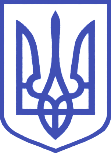 ВЕРХОВНА РАДА УКРАЇНИКомітет з питань бюджету01008, м.Київ-8, вул. М. Грушевського, 5, тел.: 255-40-29, 255-43-61, факс: 255-41-23